EEAS/2019/OP/0033-20XX (ISDLS2)Framework Contract Curriculum Vitae templateEEAS/2019/OP/0033-20XX (ISDLS2)Framework Contract Curriculum Vitae templateEEAS/2019/OP/0033-20XX (ISDLS2)Framework Contract Curriculum Vitae templateEEAS/2019/OP/0033-20XX (ISDLS2)Framework Contract Curriculum Vitae templateEEAS/2019/OP/0033-20XX (ISDLS2)Framework Contract Curriculum Vitae templateEEAS/2019/OP/0033-20XX (ISDLS2)Framework Contract Curriculum Vitae templateEEAS/2019/OP/0033-20XX (ISDLS2)Framework Contract Curriculum Vitae templateEEAS/2019/OP/0033-20XX (ISDLS2)Framework Contract Curriculum Vitae templateEEAS/2019/OP/0033-20XX (ISDLS2)Framework Contract Curriculum Vitae templateEEAS/2019/OP/0033-20XX (ISDLS2)Framework Contract Curriculum Vitae templateEEAS/2019/OP/0033-20XX (ISDLS2)Framework Contract Curriculum Vitae templateEEAS/2019/OP/0033-20XX (ISDLS2)Framework Contract Curriculum Vitae template
POSITION 
POSITION Profile: DeveloperProfile: DeveloperProfile: DeveloperProfile: DeveloperProfile: DeveloperProfile: DeveloperProfile: DeveloperProfile: DeveloperProfile: DeveloperProfile: Developer
POSITION 
POSITION Level: Level IIILevel: Level IIILevel: Level IIILevel: Level IIILevel: Level IIILevel: Level IIILevel: Level IIILevel: Level IIILevel: Level IIILevel: Level III
POSITION 
POSITION Specific expertise required: NoneSpecific expertise required: NoneSpecific expertise required: NoneSpecific expertise required: NoneSpecific expertise required: NoneSpecific expertise required: NoneSpecific expertise required: NoneSpecific expertise required: NoneSpecific expertise required: NoneSpecific expertise required: None
POSITION 
POSITION EU-SECRET clearance requested: No | Valid until: EU-SECRET clearance requested: No | Valid until: EU-SECRET clearance requested: No | Valid until: EU-SECRET clearance requested: No | Valid until: EU-SECRET clearance requested: No | Valid until: EU-SECRET clearance requested: No | Valid until: EU-SECRET clearance requested: No | Valid until: EU-SECRET clearance requested: No | Valid until: EU-SECRET clearance requested: No | Valid until: EU-SECRET clearance requested: No | Valid until: 
POSITION 
POSITION Technical Team Leader requested: NoTechnical Team Leader requested: NoTechnical Team Leader requested: NoTechnical Team Leader requested: NoTechnical Team Leader requested: NoTechnical Team Leader requested: NoTechnical Team Leader requested: NoTechnical Team Leader requested: NoTechnical Team Leader requested: NoTechnical Team Leader requested: No
PERSONAL INFORMATION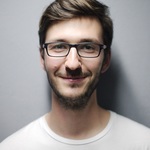 
PERSONAL INFORMATIONName: Afonso HenriquesName: Afonso HenriquesName: Afonso HenriquesName: Afonso HenriquesName: Afonso HenriquesName: Afonso HenriquesName: Afonso HenriquesName: Afonso HenriquesName: Afonso HenriquesName: Afonso Henriques
PERSONAL INFORMATION
PERSONAL INFORMATIONType of contract: FreelancerDate of recruitment or date of contract as freelancer: Type of contract: FreelancerDate of recruitment or date of contract as freelancer: Type of contract: FreelancerDate of recruitment or date of contract as freelancer: Type of contract: FreelancerDate of recruitment or date of contract as freelancer: Type of contract: FreelancerDate of recruitment or date of contract as freelancer: Type of contract: FreelancerDate of recruitment or date of contract as freelancer: Type of contract: FreelancerDate of recruitment or date of contract as freelancer: Type of contract: FreelancerDate of recruitment or date of contract as freelancer: Type of contract: FreelancerDate of recruitment or date of contract as freelancer: Type of contract: FreelancerDate of recruitment or date of contract as freelancer: 
PERSONAL INFORMATION
PERSONAL INFORMATIONContact telephone number: +351 910000000Contact telephone number: +351 910000000Contact telephone number: +351 910000000Contact telephone number: +351 910000000Contact telephone number: +351 910000000Contact telephone number: +351 910000000Contact telephone number: +351 910000000Contact telephone number: +351 910000000Contact telephone number: +351 910000000Contact telephone number: +351 910000000
PERSONAL INFORMATION
PERSONAL INFORMATIONEmail address: hello@sprintcv.comEmail address: hello@sprintcv.comEmail address: hello@sprintcv.comEmail address: hello@sprintcv.comEmail address: hello@sprintcv.comEmail address: hello@sprintcv.comEmail address: hello@sprintcv.comEmail address: hello@sprintcv.comEmail address: hello@sprintcv.comEmail address: hello@sprintcv.com
PERSONAL INFORMATION
PERSONAL INFORMATIONGender: Male | Date of birth: 01-01-1985 | Nationality: PortugueseGender: Male | Date of birth: 01-01-1985 | Nationality: PortugueseGender: Male | Date of birth: 01-01-1985 | Nationality: PortugueseGender: Male | Date of birth: 01-01-1985 | Nationality: PortugueseGender: Male | Date of birth: 01-01-1985 | Nationality: PortugueseGender: Male | Date of birth: 01-01-1985 | Nationality: PortugueseGender: Male | Date of birth: 01-01-1985 | Nationality: PortugueseGender: Male | Date of birth: 01-01-1985 | Nationality: PortugueseGender: Male | Date of birth: 01-01-1985 | Nationality: PortugueseGender: Male | Date of birth: 01-01-1985 | Nationality: Portuguese
PERSONAL INFORMATION
PERSONAL INFORMATIONDate of last CV update: 02-2020Date of last CV update: 02-2020Date of last CV update: 02-2020Date of last CV update: 02-2020Date of last CV update: 02-2020Date of last CV update: 02-2020Date of last CV update: 02-2020Date of last CV update: 02-2020Date of last CV update: 02-2020Date of last CV update: 02-2020
PERSONAL INFORMATION
PERSONAL INFORMATIONDate of availability: Date of availability: Date of availability: Date of availability: Date of availability: Date of availability: Date of availability: Date of availability: Date of availability: Date of availability: EDUCATIONEDUCATIONICT Qualification: Bachelor degreeICT Qualification: Bachelor degreeICT Qualification: Bachelor degreeICT Qualification: Bachelor degreeICT Qualification: Bachelor degreeICT Qualification: Bachelor degreeICT Qualification: Bachelor degreeReplace with EQF (or other) level if relevantReplace with EQF (or other) level if relevantReplace with EQF (or other) level if relevant09-2003 - 06-200709-2003 - 06-2007Bachelor degree, University of CoimbraBachelor degree, University of CoimbraBachelor degree, University of CoimbraBachelor degree, University of CoimbraBachelor degree, University of CoimbraBachelor degree, University of CoimbraBachelor degree, University of CoimbraBachelor degree, University of CoimbraBachelor degree, University of CoimbraBachelor degree, University of Coimbra09-2003 - 06-200709-2003 - 06-2007Computer Science EngeneeringComputer Science EngeneeringComputer Science EngeneeringComputer Science EngeneeringComputer Science EngeneeringComputer Science EngeneeringComputer Science EngeneeringComputer Science EngeneeringComputer Science EngeneeringComputer Science EngeneeringLANGUAGE SKILLSLANGUAGE SKILLSMother tongue(s):  Portuguese; Mother tongue(s):  Portuguese; Mother tongue(s):  Portuguese; Mother tongue(s):  Portuguese; Mother tongue(s):  Portuguese; Mother tongue(s):  Portuguese; Mother tongue(s):  Portuguese; Mother tongue(s):  Portuguese; Mother tongue(s):  Portuguese; Mother tongue(s):  Portuguese; UNDERSTANDINGUNDERSTANDINGUNDERSTANDINGUNDERSTANDINGUNDERSTANDINGSPEAKINGSPEAKINGSPEAKINGWRITINGWRITINGEnter levelListeningEnter levelListeningEnter levelListeningEnter levelReadingEnter levelReadingEnter levelSpoken interactionEnter levelSpoken productionEnter levelSpoken productionEnter levelEnter levelLevel of knowledge in English:Level of knowledge in English:C1C1C1C1C1C1C1C1C1C1Enter name of language certificate.  Enter level if known.Enter name of language certificate.  Enter level if known.Enter name of language certificate.  Enter level if known.Enter name of language certificate.  Enter level if known.Enter name of language certificate.  Enter level if known.Enter name of language certificate.  Enter level if known.Enter name of language certificate.  Enter level if known.Enter name of language certificate.  Enter level if known.Enter name of language certificate.  Enter level if known.Enter name of language certificate.  Enter level if known.Enter levelListeningEnter levelListeningEnter levelListeningEnter levelReadingEnter levelReadingEnter levelSpoken interactionEnter levelSpoken productionEnter levelSpoken productionEnter levelEnter levelLevel of knowledge in French:Level of knowledge in French:B2B2B2B2B2B2B2B2B2B2Enter name of language certificate.  Enter level if known.Enter name of language certificate.  Enter level if known.Enter name of language certificate.  Enter level if known.Enter name of language certificate.  Enter level if known.Enter name of language certificate.  Enter level if known.Enter name of language certificate.  Enter level if known.Enter name of language certificate.  Enter level if known.Enter name of language certificate.  Enter level if known.Enter name of language certificate.  Enter level if known.Enter name of language certificate.  Enter level if known.(*) : Levels: A1/2: Basic user - B1/2: Independent user - C1/2 Proficient userBased on the Common European Framework of Reference for Languages(*) : Levels: A1/2: Basic user - B1/2: Independent user - C1/2 Proficient userBased on the Common European Framework of Reference for Languages(*) : Levels: A1/2: Basic user - B1/2: Independent user - C1/2 Proficient userBased on the Common European Framework of Reference for Languages(*) : Levels: A1/2: Basic user - B1/2: Independent user - C1/2 Proficient userBased on the Common European Framework of Reference for Languages(*) : Levels: A1/2: Basic user - B1/2: Independent user - C1/2 Proficient userBased on the Common European Framework of Reference for Languages(*) : Levels: A1/2: Basic user - B1/2: Independent user - C1/2 Proficient userBased on the Common European Framework of Reference for Languages(*) : Levels: A1/2: Basic user - B1/2: Independent user - C1/2 Proficient userBased on the Common European Framework of Reference for Languages(*) : Levels: A1/2: Basic user - B1/2: Independent user - C1/2 Proficient userBased on the Common European Framework of Reference for Languages(*) : Levels: A1/2: Basic user - B1/2: Independent user - C1/2 Proficient userBased on the Common European Framework of Reference for Languages(*) : Levels: A1/2: Basic user - B1/2: Independent user - C1/2 Proficient userBased on the Common European Framework of Reference for LanguagesOther Language(s):Other Language(s): Portuguese;  Portuguese;  Portuguese;  Portuguese;  Portuguese;  Portuguese;  Portuguese;  Portuguese;  Portuguese;  Portuguese; 
PREVIOUS EXPERIENCE(S)
 AT EU INSTITUTIONS(max 3 last ones)
PREVIOUS EXPERIENCE(S)
 AT EU INSTITUTIONS(max 3 last ones)Skills requiredThis information describes how far the candidate meets the required skills 
expressed on the technical annex of the request formThis information describes how far the candidate meets the required skills 
expressed on the technical annex of the request formThis information describes how far the candidate meets the required skills 
expressed on the technical annex of the request formThis information describes how far the candidate meets the required skills 
expressed on the technical annex of the request formThis information describes how far the candidate meets the required skills 
expressed on the technical annex of the request formThis information describes how far the candidate meets the required skills 
expressed on the technical annex of the request formThis information describes how far the candidate meets the required skills 
expressed on the technical annex of the request formThis information describes how far the candidate meets the required skills 
expressed on the technical annex of the request formThis information describes how far the candidate meets the required skills 
expressed on the technical annex of the request formThis information describes how far the candidate meets the required skills 
expressed on the technical annex of the request formThis information describes how far the candidate meets the required skills 
expressed on the technical annex of the request formSkill # 1PL/SQLI work with PL/SQL for more than 152 months and I classify myself 5 out 5.I work with PL/SQL for more than 152 months and I classify myself 5 out 5.I work with PL/SQL for more than 152 months and I classify myself 5 out 5.I work with PL/SQL for more than 152 months and I classify myself 5 out 5.I work with PL/SQL for more than 152 months and I classify myself 5 out 5.I work with PL/SQL for more than 152 months and I classify myself 5 out 5.I work with PL/SQL for more than 152 months and I classify myself 5 out 5.I work with PL/SQL for more than 152 months and I classify myself 5 out 5.I work with PL/SQL for more than 152 months and I classify myself 5 out 5.I work with PL/SQL for more than 152 months and I classify myself 5 out 5.I work with PL/SQL for more than 152 months and I classify myself 5 out 5.Skill # 2QlikviewI work with Qlikview for more than 78 months and I classify myself 5 out 5.I work with Qlikview for more than 78 months and I classify myself 5 out 5.I work with Qlikview for more than 78 months and I classify myself 5 out 5.I work with Qlikview for more than 78 months and I classify myself 5 out 5.I work with Qlikview for more than 78 months and I classify myself 5 out 5.I work with Qlikview for more than 78 months and I classify myself 5 out 5.I work with Qlikview for more than 78 months and I classify myself 5 out 5.I work with Qlikview for more than 78 months and I classify myself 5 out 5.I work with Qlikview for more than 78 months and I classify myself 5 out 5.I work with Qlikview for more than 78 months and I classify myself 5 out 5.I work with Qlikview for more than 78 months and I classify myself 5 out 5.Skill # 3Business Objects XI 3.1I work with Business Objects XI 3.1 for more than 78 months and I classify myself 4 out 5.I work with Business Objects XI 3.1 for more than 78 months and I classify myself 4 out 5.I work with Business Objects XI 3.1 for more than 78 months and I classify myself 4 out 5.I work with Business Objects XI 3.1 for more than 78 months and I classify myself 4 out 5.I work with Business Objects XI 3.1 for more than 78 months and I classify myself 4 out 5.I work with Business Objects XI 3.1 for more than 78 months and I classify myself 4 out 5.I work with Business Objects XI 3.1 for more than 78 months and I classify myself 4 out 5.I work with Business Objects XI 3.1 for more than 78 months and I classify myself 4 out 5.I work with Business Objects XI 3.1 for more than 78 months and I classify myself 4 out 5.I work with Business Objects XI 3.1 for more than 78 months and I classify myself 4 out 5.I work with Business Objects XI 3.1 for more than 78 months and I classify myself 4 out 5.Skill # 4ScrumI work with Scrum for more than 53 months and I classify myself 4 out 5.I work with Scrum for more than 53 months and I classify myself 4 out 5.I work with Scrum for more than 53 months and I classify myself 4 out 5.I work with Scrum for more than 53 months and I classify myself 4 out 5.I work with Scrum for more than 53 months and I classify myself 4 out 5.I work with Scrum for more than 53 months and I classify myself 4 out 5.I work with Scrum for more than 53 months and I classify myself 4 out 5.I work with Scrum for more than 53 months and I classify myself 4 out 5.I work with Scrum for more than 53 months and I classify myself 4 out 5.I work with Scrum for more than 53 months and I classify myself 4 out 5.I work with Scrum for more than 53 months and I classify myself 4 out 5.Skill # 5Shell ScriptI work with Shell Script for more than 97 months and I classify myself 4 out 5.I work with Shell Script for more than 97 months and I classify myself 4 out 5.I work with Shell Script for more than 97 months and I classify myself 4 out 5.I work with Shell Script for more than 97 months and I classify myself 4 out 5.I work with Shell Script for more than 97 months and I classify myself 4 out 5.I work with Shell Script for more than 97 months and I classify myself 4 out 5.I work with Shell Script for more than 97 months and I classify myself 4 out 5.I work with Shell Script for more than 97 months and I classify myself 4 out 5.I work with Shell Script for more than 97 months and I classify myself 4 out 5.I work with Shell Script for more than 97 months and I classify myself 4 out 5.I work with Shell Script for more than 97 months and I classify myself 4 out 5.Skill # 6AnalystI work as Analyst for more than 139 months and I classify myself 5 out 5.I work as Analyst for more than 139 months and I classify myself 5 out 5.I work as Analyst for more than 139 months and I classify myself 5 out 5.I work as Analyst for more than 139 months and I classify myself 5 out 5.I work as Analyst for more than 139 months and I classify myself 5 out 5.I work as Analyst for more than 139 months and I classify myself 5 out 5.I work as Analyst for more than 139 months and I classify myself 5 out 5.I work as Analyst for more than 139 months and I classify myself 5 out 5.I work as Analyst for more than 139 months and I classify myself 5 out 5.I work as Analyst for more than 139 months and I classify myself 5 out 5.I work as Analyst for more than 139 months and I classify myself 5 out 5.Skill # 7DEVELOPERI work as Developer for more than 112 months and I classify myself 4 out 5.I work as Developer for more than 112 months and I classify myself 4 out 5.I work as Developer for more than 112 months and I classify myself 4 out 5.I work as Developer for more than 112 months and I classify myself 4 out 5.I work as Developer for more than 112 months and I classify myself 4 out 5.I work as Developer for more than 112 months and I classify myself 4 out 5.I work as Developer for more than 112 months and I classify myself 4 out 5.I work as Developer for more than 112 months and I classify myself 4 out 5.I work as Developer for more than 112 months and I classify myself 4 out 5.I work as Developer for more than 112 months and I classify myself 4 out 5.I work as Developer for more than 112 months and I classify myself 4 out 5.SPECIFIC EXPERTISE REQUIREDThis information describes how far the candidate meets the required technical specific expertiseThis information describes how far the candidate meets the required technical specific expertiseThis information describes how far the candidate meets the required technical specific expertiseThis information describes how far the candidate meets the required technical specific expertiseThis information describes how far the candidate meets the required technical specific expertiseThis information describes how far the candidate meets the required technical specific expertiseThis information describes how far the candidate meets the required technical specific expertiseThis information describes how far the candidate meets the required technical specific expertiseThis information describes how far the candidate meets the required technical specific expertiseThis information describes how far the candidate meets the required technical specific expertiseThis information describes how far the candidate meets the required technical specific expertiseSPECIFIC EXPERTISE REQUIREDDescribe briefly how the candidate gained the required technical specific expertise(s) requested on the order form and where s/he acquired it(them) and when s/he acquired it(them) – Max ½ A4 pageQlikview dashboards full implementation lifecycle.Senior in all phases of applications development process including architecture, design, development, test definition, integration and support.Experienced in design, implementation, integration, deployment, maintenance and tuning of databases/datawarehouses4+ years of experience in Team Leading and / or Project Management using RUP methodologies.Combines expert technical/engineering qualifications with outstanding performance in team building, team leadership and project management.Highly skilled at using prior knowledge and experience to quickly grasp and use new client specific software tools and environments, procedures and methods.Experienced in large scale data applications (data warehouse and big data) and reporting tools (Business Objects and others).Strong knowledge of Oracle RDBMS, SQL, PL/SQL, UNIX systems (Solaris, HP UX and Linux), scripting languages.Experienced in working in multi-cultural environments.Good communication and soft skills.Describe briefly how the candidate gained the required technical specific expertise(s) requested on the order form and where s/he acquired it(them) and when s/he acquired it(them) – Max ½ A4 pageQlikview dashboards full implementation lifecycle.Senior in all phases of applications development process including architecture, design, development, test definition, integration and support.Experienced in design, implementation, integration, deployment, maintenance and tuning of databases/datawarehouses4+ years of experience in Team Leading and / or Project Management using RUP methodologies.Combines expert technical/engineering qualifications with outstanding performance in team building, team leadership and project management.Highly skilled at using prior knowledge and experience to quickly grasp and use new client specific software tools and environments, procedures and methods.Experienced in large scale data applications (data warehouse and big data) and reporting tools (Business Objects and others).Strong knowledge of Oracle RDBMS, SQL, PL/SQL, UNIX systems (Solaris, HP UX and Linux), scripting languages.Experienced in working in multi-cultural environments.Good communication and soft skills.Describe briefly how the candidate gained the required technical specific expertise(s) requested on the order form and where s/he acquired it(them) and when s/he acquired it(them) – Max ½ A4 pageQlikview dashboards full implementation lifecycle.Senior in all phases of applications development process including architecture, design, development, test definition, integration and support.Experienced in design, implementation, integration, deployment, maintenance and tuning of databases/datawarehouses4+ years of experience in Team Leading and / or Project Management using RUP methodologies.Combines expert technical/engineering qualifications with outstanding performance in team building, team leadership and project management.Highly skilled at using prior knowledge and experience to quickly grasp and use new client specific software tools and environments, procedures and methods.Experienced in large scale data applications (data warehouse and big data) and reporting tools (Business Objects and others).Strong knowledge of Oracle RDBMS, SQL, PL/SQL, UNIX systems (Solaris, HP UX and Linux), scripting languages.Experienced in working in multi-cultural environments.Good communication and soft skills.Describe briefly how the candidate gained the required technical specific expertise(s) requested on the order form and where s/he acquired it(them) and when s/he acquired it(them) – Max ½ A4 pageQlikview dashboards full implementation lifecycle.Senior in all phases of applications development process including architecture, design, development, test definition, integration and support.Experienced in design, implementation, integration, deployment, maintenance and tuning of databases/datawarehouses4+ years of experience in Team Leading and / or Project Management using RUP methodologies.Combines expert technical/engineering qualifications with outstanding performance in team building, team leadership and project management.Highly skilled at using prior knowledge and experience to quickly grasp and use new client specific software tools and environments, procedures and methods.Experienced in large scale data applications (data warehouse and big data) and reporting tools (Business Objects and others).Strong knowledge of Oracle RDBMS, SQL, PL/SQL, UNIX systems (Solaris, HP UX and Linux), scripting languages.Experienced in working in multi-cultural environments.Good communication and soft skills.Describe briefly how the candidate gained the required technical specific expertise(s) requested on the order form and where s/he acquired it(them) and when s/he acquired it(them) – Max ½ A4 pageQlikview dashboards full implementation lifecycle.Senior in all phases of applications development process including architecture, design, development, test definition, integration and support.Experienced in design, implementation, integration, deployment, maintenance and tuning of databases/datawarehouses4+ years of experience in Team Leading and / or Project Management using RUP methodologies.Combines expert technical/engineering qualifications with outstanding performance in team building, team leadership and project management.Highly skilled at using prior knowledge and experience to quickly grasp and use new client specific software tools and environments, procedures and methods.Experienced in large scale data applications (data warehouse and big data) and reporting tools (Business Objects and others).Strong knowledge of Oracle RDBMS, SQL, PL/SQL, UNIX systems (Solaris, HP UX and Linux), scripting languages.Experienced in working in multi-cultural environments.Good communication and soft skills.Describe briefly how the candidate gained the required technical specific expertise(s) requested on the order form and where s/he acquired it(them) and when s/he acquired it(them) – Max ½ A4 pageQlikview dashboards full implementation lifecycle.Senior in all phases of applications development process including architecture, design, development, test definition, integration and support.Experienced in design, implementation, integration, deployment, maintenance and tuning of databases/datawarehouses4+ years of experience in Team Leading and / or Project Management using RUP methodologies.Combines expert technical/engineering qualifications with outstanding performance in team building, team leadership and project management.Highly skilled at using prior knowledge and experience to quickly grasp and use new client specific software tools and environments, procedures and methods.Experienced in large scale data applications (data warehouse and big data) and reporting tools (Business Objects and others).Strong knowledge of Oracle RDBMS, SQL, PL/SQL, UNIX systems (Solaris, HP UX and Linux), scripting languages.Experienced in working in multi-cultural environments.Good communication and soft skills.Describe briefly how the candidate gained the required technical specific expertise(s) requested on the order form and where s/he acquired it(them) and when s/he acquired it(them) – Max ½ A4 pageQlikview dashboards full implementation lifecycle.Senior in all phases of applications development process including architecture, design, development, test definition, integration and support.Experienced in design, implementation, integration, deployment, maintenance and tuning of databases/datawarehouses4+ years of experience in Team Leading and / or Project Management using RUP methodologies.Combines expert technical/engineering qualifications with outstanding performance in team building, team leadership and project management.Highly skilled at using prior knowledge and experience to quickly grasp and use new client specific software tools and environments, procedures and methods.Experienced in large scale data applications (data warehouse and big data) and reporting tools (Business Objects and others).Strong knowledge of Oracle RDBMS, SQL, PL/SQL, UNIX systems (Solaris, HP UX and Linux), scripting languages.Experienced in working in multi-cultural environments.Good communication and soft skills.Describe briefly how the candidate gained the required technical specific expertise(s) requested on the order form and where s/he acquired it(them) and when s/he acquired it(them) – Max ½ A4 pageQlikview dashboards full implementation lifecycle.Senior in all phases of applications development process including architecture, design, development, test definition, integration and support.Experienced in design, implementation, integration, deployment, maintenance and tuning of databases/datawarehouses4+ years of experience in Team Leading and / or Project Management using RUP methodologies.Combines expert technical/engineering qualifications with outstanding performance in team building, team leadership and project management.Highly skilled at using prior knowledge and experience to quickly grasp and use new client specific software tools and environments, procedures and methods.Experienced in large scale data applications (data warehouse and big data) and reporting tools (Business Objects and others).Strong knowledge of Oracle RDBMS, SQL, PL/SQL, UNIX systems (Solaris, HP UX and Linux), scripting languages.Experienced in working in multi-cultural environments.Good communication and soft skills.Describe briefly how the candidate gained the required technical specific expertise(s) requested on the order form and where s/he acquired it(them) and when s/he acquired it(them) – Max ½ A4 pageQlikview dashboards full implementation lifecycle.Senior in all phases of applications development process including architecture, design, development, test definition, integration and support.Experienced in design, implementation, integration, deployment, maintenance and tuning of databases/datawarehouses4+ years of experience in Team Leading and / or Project Management using RUP methodologies.Combines expert technical/engineering qualifications with outstanding performance in team building, team leadership and project management.Highly skilled at using prior knowledge and experience to quickly grasp and use new client specific software tools and environments, procedures and methods.Experienced in large scale data applications (data warehouse and big data) and reporting tools (Business Objects and others).Strong knowledge of Oracle RDBMS, SQL, PL/SQL, UNIX systems (Solaris, HP UX and Linux), scripting languages.Experienced in working in multi-cultural environments.Good communication and soft skills.Describe briefly how the candidate gained the required technical specific expertise(s) requested on the order form and where s/he acquired it(them) and when s/he acquired it(them) – Max ½ A4 pageQlikview dashboards full implementation lifecycle.Senior in all phases of applications development process including architecture, design, development, test definition, integration and support.Experienced in design, implementation, integration, deployment, maintenance and tuning of databases/datawarehouses4+ years of experience in Team Leading and / or Project Management using RUP methodologies.Combines expert technical/engineering qualifications with outstanding performance in team building, team leadership and project management.Highly skilled at using prior knowledge and experience to quickly grasp and use new client specific software tools and environments, procedures and methods.Experienced in large scale data applications (data warehouse and big data) and reporting tools (Business Objects and others).Strong knowledge of Oracle RDBMS, SQL, PL/SQL, UNIX systems (Solaris, HP UX and Linux), scripting languages.Experienced in working in multi-cultural environments.Good communication and soft skills.Describe briefly how the candidate gained the required technical specific expertise(s) requested on the order form and where s/he acquired it(them) and when s/he acquired it(them) – Max ½ A4 pageQlikview dashboards full implementation lifecycle.Senior in all phases of applications development process including architecture, design, development, test definition, integration and support.Experienced in design, implementation, integration, deployment, maintenance and tuning of databases/datawarehouses4+ years of experience in Team Leading and / or Project Management using RUP methodologies.Combines expert technical/engineering qualifications with outstanding performance in team building, team leadership and project management.Highly skilled at using prior knowledge and experience to quickly grasp and use new client specific software tools and environments, procedures and methods.Experienced in large scale data applications (data warehouse and big data) and reporting tools (Business Objects and others).Strong knowledge of Oracle RDBMS, SQL, PL/SQL, UNIX systems (Solaris, HP UX and Linux), scripting languages.Experienced in working in multi-cultural environments.Good communication and soft skills.additional trainingsProvide information about max.  5 additional training followedProvide information about max.  5 additional training followedProvide information about max.  5 additional training followedProvide information about max.  5 additional training followedProvide information about max.  5 additional training followedProvide information about max.  5 additional training followedProvide information about max.  5 additional training followedProvide information about max.  5 additional training followedProvide information about max.  5 additional training followedProvide information about max.  5 additional training followedProvide information about max.  5 additional training followedadditional trainingsOrganiser's NameOrganiser's NameOrganiser's NameOrganiser's NameOrganiser's NameSubjectSubjectSubjectSubjectSubjectCertificate03-2018IBITGQIBITGQIBITGQIBITGQIBITGQGDPR FoundationGDPR FoundationGDPR FoundationGDPR FoundationGDPR FoundationYes01-2018 - 06-2018 IT Business SchoolIT Business SchoolIT Business SchoolIT Business SchoolIT Business SchoolExecutive IT ManagementExecutive IT ManagementExecutive IT ManagementExecutive IT ManagementExecutive IT ManagementYes01-2016IT SchoolIT SchoolIT SchoolIT SchoolIT SchoolITIL v3 FoundationsITIL v3 FoundationsITIL v3 FoundationsITIL v3 FoundationsITIL v3 FoundationsYes01-2016IT SchoolIT SchoolIT SchoolIT SchoolIT SchoolPrince2 FoundationsPrince2 FoundationsPrince2 FoundationsPrince2 FoundationsPrince2 FoundationsYes07-2014IT SchoolIT SchoolIT SchoolIT SchoolIT SchoolCobit 5 FoundationsCobit 5 FoundationsCobit 5 FoundationsCobit 5 FoundationsCobit 5 FoundationsYesPROFESIONAL WORK EXPERIENCEPROFESIONAL WORK EXPERIENCEPROFESIONAL WORK EXPERIENCEProvide information on maximum last 5 yearsProvide information on maximum last 5 yearsProvide information on maximum last 5 yearsProvide information on maximum last 5 yearsProvide information on maximum last 5 yearsProvide information on maximum last 5 yearsProvide information on maximum last 5 yearsProvide information on maximum last 5 yearsProvide information on maximum last 5 years05-2017 -  Ongoing05-2017 -  Ongoing05-2017 -  OngoingCompany: European Commission, DG BUDGBrussels, BelgiumCompany: European Commission, DG BUDGBrussels, BelgiumCompany: European Commission, DG BUDGBrussels, BelgiumCompany: European Commission, DG BUDGBrussels, BelgiumCompany: European Commission, DG BUDGBrussels, BelgiumCompany: European Commission, DG BUDGBrussels, BelgiumCompany: European Commission, DG BUDGBrussels, BelgiumCompany: European Commission, DG BUDGBrussels, BelgiumCompany: European Commission, DG BUDGBrussels, BelgiumConsultancy company: Sprint CVConsultancy company: Sprint CVConsultancy company: Sprint CVConsultancy company: Sprint CVConsultancy company: Sprint CVConsultancy company: Sprint CVConsultancy company: Sprint CVConsultancy company: Sprint CVConsultancy company: Sprint CVType of contract:  Not definedType of contract:  Not definedType of contract:  Not definedType of contract:  Not definedType of contract:  Not definedType of contract:  Not definedType of contract:  Not definedType of contract:  Not definedType of contract:  Not definedRole and responsibilities: Roles: Developer; Analyst; Team leader; Project Manager; Responsibilities:Developer and analyst on Qlikview projects like Budget monitoring, Budget and money flows;Analyse, design, improve and maintain Qlikview dashboards;Improve communication between IT and Business for a better alignment;Improve automation of existent process to support business report's needs;Present technical solutions;Build of the approved solution;Quality control and evaluation of the deliverables;Project documentation using Confluence and JIRA.Role and responsibilities: Roles: Developer; Analyst; Team leader; Project Manager; Responsibilities:Developer and analyst on Qlikview projects like Budget monitoring, Budget and money flows;Analyse, design, improve and maintain Qlikview dashboards;Improve communication between IT and Business for a better alignment;Improve automation of existent process to support business report's needs;Present technical solutions;Build of the approved solution;Quality control and evaluation of the deliverables;Project documentation using Confluence and JIRA.Role and responsibilities: Roles: Developer; Analyst; Team leader; Project Manager; Responsibilities:Developer and analyst on Qlikview projects like Budget monitoring, Budget and money flows;Analyse, design, improve and maintain Qlikview dashboards;Improve communication between IT and Business for a better alignment;Improve automation of existent process to support business report's needs;Present technical solutions;Build of the approved solution;Quality control and evaluation of the deliverables;Project documentation using Confluence and JIRA.Role and responsibilities: Roles: Developer; Analyst; Team leader; Project Manager; Responsibilities:Developer and analyst on Qlikview projects like Budget monitoring, Budget and money flows;Analyse, design, improve and maintain Qlikview dashboards;Improve communication between IT and Business for a better alignment;Improve automation of existent process to support business report's needs;Present technical solutions;Build of the approved solution;Quality control and evaluation of the deliverables;Project documentation using Confluence and JIRA.Role and responsibilities: Roles: Developer; Analyst; Team leader; Project Manager; Responsibilities:Developer and analyst on Qlikview projects like Budget monitoring, Budget and money flows;Analyse, design, improve and maintain Qlikview dashboards;Improve communication between IT and Business for a better alignment;Improve automation of existent process to support business report's needs;Present technical solutions;Build of the approved solution;Quality control and evaluation of the deliverables;Project documentation using Confluence and JIRA.Role and responsibilities: Roles: Developer; Analyst; Team leader; Project Manager; Responsibilities:Developer and analyst on Qlikview projects like Budget monitoring, Budget and money flows;Analyse, design, improve and maintain Qlikview dashboards;Improve communication between IT and Business for a better alignment;Improve automation of existent process to support business report's needs;Present technical solutions;Build of the approved solution;Quality control and evaluation of the deliverables;Project documentation using Confluence and JIRA.Role and responsibilities: Roles: Developer; Analyst; Team leader; Project Manager; Responsibilities:Developer and analyst on Qlikview projects like Budget monitoring, Budget and money flows;Analyse, design, improve and maintain Qlikview dashboards;Improve communication between IT and Business for a better alignment;Improve automation of existent process to support business report's needs;Present technical solutions;Build of the approved solution;Quality control and evaluation of the deliverables;Project documentation using Confluence and JIRA.Role and responsibilities: Roles: Developer; Analyst; Team leader; Project Manager; Responsibilities:Developer and analyst on Qlikview projects like Budget monitoring, Budget and money flows;Analyse, design, improve and maintain Qlikview dashboards;Improve communication between IT and Business for a better alignment;Improve automation of existent process to support business report's needs;Present technical solutions;Build of the approved solution;Quality control and evaluation of the deliverables;Project documentation using Confluence and JIRA.Role and responsibilities: Roles: Developer; Analyst; Team leader; Project Manager; Responsibilities:Developer and analyst on Qlikview projects like Budget monitoring, Budget and money flows;Analyse, design, improve and maintain Qlikview dashboards;Improve communication between IT and Business for a better alignment;Improve automation of existent process to support business report's needs;Present technical solutions;Build of the approved solution;Quality control and evaluation of the deliverables;Project documentation using Confluence and JIRA.09-2016 - 04-2017 09-2016 - 04-2017 09-2016 - 04-2017 Company: National Bank, Central Data ManagementBrussels, BelgiumCompany: National Bank, Central Data ManagementBrussels, BelgiumCompany: National Bank, Central Data ManagementBrussels, BelgiumCompany: National Bank, Central Data ManagementBrussels, BelgiumCompany: National Bank, Central Data ManagementBrussels, BelgiumCompany: National Bank, Central Data ManagementBrussels, BelgiumCompany: National Bank, Central Data ManagementBrussels, BelgiumCompany: National Bank, Central Data ManagementBrussels, BelgiumCompany: National Bank, Central Data ManagementBrussels, BelgiumConsultancy company: Cevad ConsultingConsultancy company: Cevad ConsultingConsultancy company: Cevad ConsultingConsultancy company: Cevad ConsultingConsultancy company: Cevad ConsultingConsultancy company: Cevad ConsultingConsultancy company: Cevad ConsultingConsultancy company: Cevad ConsultingConsultancy company: Cevad ConsultingType of contract:  FreelancerType of contract:  FreelancerType of contract:  FreelancerType of contract:  FreelancerType of contract:  FreelancerType of contract:  FreelancerType of contract:  FreelancerType of contract:  FreelancerType of contract:  FreelancerRole and responsibilities: Roles: Developer; Analyst; Responsibilities:Analyse, design, improve and maintain Qlikview dashboards;Gather business requirements for new ETL processes, business reports and/or Qlikview dashboards;Responsible for all reports connected with Cash, Credit, Fatca and Cards sub-domains;Improve automation of existent processes with Qlikview;Present technical solutions;Build of the approved solution;Quality control and evaluation of the deliverables;Project documentation;Role and responsibilities: Roles: Developer; Analyst; Responsibilities:Analyse, design, improve and maintain Qlikview dashboards;Gather business requirements for new ETL processes, business reports and/or Qlikview dashboards;Responsible for all reports connected with Cash, Credit, Fatca and Cards sub-domains;Improve automation of existent processes with Qlikview;Present technical solutions;Build of the approved solution;Quality control and evaluation of the deliverables;Project documentation;Role and responsibilities: Roles: Developer; Analyst; Responsibilities:Analyse, design, improve and maintain Qlikview dashboards;Gather business requirements for new ETL processes, business reports and/or Qlikview dashboards;Responsible for all reports connected with Cash, Credit, Fatca and Cards sub-domains;Improve automation of existent processes with Qlikview;Present technical solutions;Build of the approved solution;Quality control and evaluation of the deliverables;Project documentation;Role and responsibilities: Roles: Developer; Analyst; Responsibilities:Analyse, design, improve and maintain Qlikview dashboards;Gather business requirements for new ETL processes, business reports and/or Qlikview dashboards;Responsible for all reports connected with Cash, Credit, Fatca and Cards sub-domains;Improve automation of existent processes with Qlikview;Present technical solutions;Build of the approved solution;Quality control and evaluation of the deliverables;Project documentation;Role and responsibilities: Roles: Developer; Analyst; Responsibilities:Analyse, design, improve and maintain Qlikview dashboards;Gather business requirements for new ETL processes, business reports and/or Qlikview dashboards;Responsible for all reports connected with Cash, Credit, Fatca and Cards sub-domains;Improve automation of existent processes with Qlikview;Present technical solutions;Build of the approved solution;Quality control and evaluation of the deliverables;Project documentation;Role and responsibilities: Roles: Developer; Analyst; Responsibilities:Analyse, design, improve and maintain Qlikview dashboards;Gather business requirements for new ETL processes, business reports and/or Qlikview dashboards;Responsible for all reports connected with Cash, Credit, Fatca and Cards sub-domains;Improve automation of existent processes with Qlikview;Present technical solutions;Build of the approved solution;Quality control and evaluation of the deliverables;Project documentation;Role and responsibilities: Roles: Developer; Analyst; Responsibilities:Analyse, design, improve and maintain Qlikview dashboards;Gather business requirements for new ETL processes, business reports and/or Qlikview dashboards;Responsible for all reports connected with Cash, Credit, Fatca and Cards sub-domains;Improve automation of existent processes with Qlikview;Present technical solutions;Build of the approved solution;Quality control and evaluation of the deliverables;Project documentation;Role and responsibilities: Roles: Developer; Analyst; Responsibilities:Analyse, design, improve and maintain Qlikview dashboards;Gather business requirements for new ETL processes, business reports and/or Qlikview dashboards;Responsible for all reports connected with Cash, Credit, Fatca and Cards sub-domains;Improve automation of existent processes with Qlikview;Present technical solutions;Build of the approved solution;Quality control and evaluation of the deliverables;Project documentation;Role and responsibilities: Roles: Developer; Analyst; Responsibilities:Analyse, design, improve and maintain Qlikview dashboards;Gather business requirements for new ETL processes, business reports and/or Qlikview dashboards;Responsible for all reports connected with Cash, Credit, Fatca and Cards sub-domains;Improve automation of existent processes with Qlikview;Present technical solutions;Build of the approved solution;Quality control and evaluation of the deliverables;Project documentation;09-2013 - 08-2016 09-2013 - 08-2016 09-2013 - 08-2016 Company: European Comission, DG GROWTHBrussels, BelgiumCompany: European Comission, DG GROWTHBrussels, BelgiumCompany: European Comission, DG GROWTHBrussels, BelgiumCompany: European Comission, DG GROWTHBrussels, BelgiumCompany: European Comission, DG GROWTHBrussels, BelgiumCompany: European Comission, DG GROWTHBrussels, BelgiumCompany: European Comission, DG GROWTHBrussels, BelgiumCompany: European Comission, DG GROWTHBrussels, BelgiumCompany: European Comission, DG GROWTHBrussels, BelgiumConsultancy company: Mtech SolutionsConsultancy company: Mtech SolutionsConsultancy company: Mtech SolutionsConsultancy company: Mtech SolutionsConsultancy company: Mtech SolutionsConsultancy company: Mtech SolutionsConsultancy company: Mtech SolutionsConsultancy company: Mtech SolutionsConsultancy company: Mtech SolutionsType of contract:  Not definedType of contract:  Not definedType of contract:  Not definedType of contract:  Not definedType of contract:  Not definedType of contract:  Not definedType of contract:  Not definedType of contract:  Not definedType of contract:  Not definedRole and responsibilities: Roles: Developer; Analyst; Team leader; Tester; Responsibilities:Team leader for all Qlikview projects;Analyse, design, improve and maintain ETL processes, business reports and/or Qlikview dashboards;Improve communication between IT and Business for a better alignment;Improve automatization of an existent process to support business report's needs;Present technical solutions;Build of the approved solution;Project documentation.Role and responsibilities: Roles: Developer; Analyst; Team leader; Tester; Responsibilities:Team leader for all Qlikview projects;Analyse, design, improve and maintain ETL processes, business reports and/or Qlikview dashboards;Improve communication between IT and Business for a better alignment;Improve automatization of an existent process to support business report's needs;Present technical solutions;Build of the approved solution;Project documentation.Role and responsibilities: Roles: Developer; Analyst; Team leader; Tester; Responsibilities:Team leader for all Qlikview projects;Analyse, design, improve and maintain ETL processes, business reports and/or Qlikview dashboards;Improve communication between IT and Business for a better alignment;Improve automatization of an existent process to support business report's needs;Present technical solutions;Build of the approved solution;Project documentation.Role and responsibilities: Roles: Developer; Analyst; Team leader; Tester; Responsibilities:Team leader for all Qlikview projects;Analyse, design, improve and maintain ETL processes, business reports and/or Qlikview dashboards;Improve communication between IT and Business for a better alignment;Improve automatization of an existent process to support business report's needs;Present technical solutions;Build of the approved solution;Project documentation.Role and responsibilities: Roles: Developer; Analyst; Team leader; Tester; Responsibilities:Team leader for all Qlikview projects;Analyse, design, improve and maintain ETL processes, business reports and/or Qlikview dashboards;Improve communication between IT and Business for a better alignment;Improve automatization of an existent process to support business report's needs;Present technical solutions;Build of the approved solution;Project documentation.Role and responsibilities: Roles: Developer; Analyst; Team leader; Tester; Responsibilities:Team leader for all Qlikview projects;Analyse, design, improve and maintain ETL processes, business reports and/or Qlikview dashboards;Improve communication between IT and Business for a better alignment;Improve automatization of an existent process to support business report's needs;Present technical solutions;Build of the approved solution;Project documentation.Role and responsibilities: Roles: Developer; Analyst; Team leader; Tester; Responsibilities:Team leader for all Qlikview projects;Analyse, design, improve and maintain ETL processes, business reports and/or Qlikview dashboards;Improve communication between IT and Business for a better alignment;Improve automatization of an existent process to support business report's needs;Present technical solutions;Build of the approved solution;Project documentation.Role and responsibilities: Roles: Developer; Analyst; Team leader; Tester; Responsibilities:Team leader for all Qlikview projects;Analyse, design, improve and maintain ETL processes, business reports and/or Qlikview dashboards;Improve communication between IT and Business for a better alignment;Improve automatization of an existent process to support business report's needs;Present technical solutions;Build of the approved solution;Project documentation.Role and responsibilities: Roles: Developer; Analyst; Team leader; Tester; Responsibilities:Team leader for all Qlikview projects;Analyse, design, improve and maintain ETL processes, business reports and/or Qlikview dashboards;Improve communication between IT and Business for a better alignment;Improve automatization of an existent process to support business report's needs;Present technical solutions;Build of the approved solution;Project documentation.11-2012 - 08-2013 11-2012 - 08-2013 11-2012 - 08-2013 Company: Afghan Telecom, Revenue Assurance UnitKabul, AfghanistanCompany: Afghan Telecom, Revenue Assurance UnitKabul, AfghanistanCompany: Afghan Telecom, Revenue Assurance UnitKabul, AfghanistanCompany: Afghan Telecom, Revenue Assurance UnitKabul, AfghanistanCompany: Afghan Telecom, Revenue Assurance UnitKabul, AfghanistanCompany: Afghan Telecom, Revenue Assurance UnitKabul, AfghanistanCompany: Afghan Telecom, Revenue Assurance UnitKabul, AfghanistanCompany: Afghan Telecom, Revenue Assurance UnitKabul, AfghanistanCompany: Afghan Telecom, Revenue Assurance UnitKabul, AfghanistanConsultancy company: Mtech SolutionsConsultancy company: Mtech SolutionsConsultancy company: Mtech SolutionsConsultancy company: Mtech SolutionsConsultancy company: Mtech SolutionsConsultancy company: Mtech SolutionsConsultancy company: Mtech SolutionsConsultancy company: Mtech SolutionsConsultancy company: Mtech SolutionsType of contract:  Not definedType of contract:  Not definedType of contract:  Not definedType of contract:  Not definedType of contract:  Not definedType of contract:  Not definedType of contract:  Not definedType of contract:  Not definedType of contract:  Not definedRole and responsibilities: Roles: Developer; Analyst; Trainer; Project Manager; Responsibilities:Project management tasks;Gather business requirements;Present technical solutions;Build of the approved solution;Design, implement, integrate, deploy, maintain and tuning of a delivered system (application and Oracle database)Quality control and evaluation of the deliverables;Project documentation;Training the local team.Role and responsibilities: Roles: Developer; Analyst; Trainer; Project Manager; Responsibilities:Project management tasks;Gather business requirements;Present technical solutions;Build of the approved solution;Design, implement, integrate, deploy, maintain and tuning of a delivered system (application and Oracle database)Quality control and evaluation of the deliverables;Project documentation;Training the local team.Role and responsibilities: Roles: Developer; Analyst; Trainer; Project Manager; Responsibilities:Project management tasks;Gather business requirements;Present technical solutions;Build of the approved solution;Design, implement, integrate, deploy, maintain and tuning of a delivered system (application and Oracle database)Quality control and evaluation of the deliverables;Project documentation;Training the local team.Role and responsibilities: Roles: Developer; Analyst; Trainer; Project Manager; Responsibilities:Project management tasks;Gather business requirements;Present technical solutions;Build of the approved solution;Design, implement, integrate, deploy, maintain and tuning of a delivered system (application and Oracle database)Quality control and evaluation of the deliverables;Project documentation;Training the local team.Role and responsibilities: Roles: Developer; Analyst; Trainer; Project Manager; Responsibilities:Project management tasks;Gather business requirements;Present technical solutions;Build of the approved solution;Design, implement, integrate, deploy, maintain and tuning of a delivered system (application and Oracle database)Quality control and evaluation of the deliverables;Project documentation;Training the local team.Role and responsibilities: Roles: Developer; Analyst; Trainer; Project Manager; Responsibilities:Project management tasks;Gather business requirements;Present technical solutions;Build of the approved solution;Design, implement, integrate, deploy, maintain and tuning of a delivered system (application and Oracle database)Quality control and evaluation of the deliverables;Project documentation;Training the local team.Role and responsibilities: Roles: Developer; Analyst; Trainer; Project Manager; Responsibilities:Project management tasks;Gather business requirements;Present technical solutions;Build of the approved solution;Design, implement, integrate, deploy, maintain and tuning of a delivered system (application and Oracle database)Quality control and evaluation of the deliverables;Project documentation;Training the local team.Role and responsibilities: Roles: Developer; Analyst; Trainer; Project Manager; Responsibilities:Project management tasks;Gather business requirements;Present technical solutions;Build of the approved solution;Design, implement, integrate, deploy, maintain and tuning of a delivered system (application and Oracle database)Quality control and evaluation of the deliverables;Project documentation;Training the local team.Role and responsibilities: Roles: Developer; Analyst; Trainer; Project Manager; Responsibilities:Project management tasks;Gather business requirements;Present technical solutions;Build of the approved solution;Design, implement, integrate, deploy, maintain and tuning of a delivered system (application and Oracle database)Quality control and evaluation of the deliverables;Project documentation;Training the local team.01-2012 - 10-2012 01-2012 - 10-2012 01-2012 - 10-2012 Company: Australia Telecom, Revenue Assurance UnitSydney, AustraliaCompany: Australia Telecom, Revenue Assurance UnitSydney, AustraliaCompany: Australia Telecom, Revenue Assurance UnitSydney, AustraliaCompany: Australia Telecom, Revenue Assurance UnitSydney, AustraliaCompany: Australia Telecom, Revenue Assurance UnitSydney, AustraliaCompany: Australia Telecom, Revenue Assurance UnitSydney, AustraliaCompany: Australia Telecom, Revenue Assurance UnitSydney, AustraliaCompany: Australia Telecom, Revenue Assurance UnitSydney, AustraliaCompany: Australia Telecom, Revenue Assurance UnitSydney, AustraliaConsultancy company: Mtech SolutionsConsultancy company: Mtech SolutionsConsultancy company: Mtech SolutionsConsultancy company: Mtech SolutionsConsultancy company: Mtech SolutionsConsultancy company: Mtech SolutionsConsultancy company: Mtech SolutionsConsultancy company: Mtech SolutionsConsultancy company: Mtech SolutionsType of contract:  Not definedType of contract:  Not definedType of contract:  Not definedType of contract:  Not definedType of contract:  Not definedType of contract:  Not definedType of contract:  Not definedType of contract:  Not definedType of contract:  Not definedRole and responsibilities: Roles: Developer; Analyst; Team leader; Trainer; Responsibilities:Assist in the project management tasks;Gather business requirements;Present technical solutions;Build of the approved solution;Design, implement, integrate, deploy, maintain and tuning of the delivered system (application and Oracle database)Quality control and evaluation of the deliverables;Project documentation;Training the local team.Role and responsibilities: Roles: Developer; Analyst; Team leader; Trainer; Responsibilities:Assist in the project management tasks;Gather business requirements;Present technical solutions;Build of the approved solution;Design, implement, integrate, deploy, maintain and tuning of the delivered system (application and Oracle database)Quality control and evaluation of the deliverables;Project documentation;Training the local team.Role and responsibilities: Roles: Developer; Analyst; Team leader; Trainer; Responsibilities:Assist in the project management tasks;Gather business requirements;Present technical solutions;Build of the approved solution;Design, implement, integrate, deploy, maintain and tuning of the delivered system (application and Oracle database)Quality control and evaluation of the deliverables;Project documentation;Training the local team.Role and responsibilities: Roles: Developer; Analyst; Team leader; Trainer; Responsibilities:Assist in the project management tasks;Gather business requirements;Present technical solutions;Build of the approved solution;Design, implement, integrate, deploy, maintain and tuning of the delivered system (application and Oracle database)Quality control and evaluation of the deliverables;Project documentation;Training the local team.Role and responsibilities: Roles: Developer; Analyst; Team leader; Trainer; Responsibilities:Assist in the project management tasks;Gather business requirements;Present technical solutions;Build of the approved solution;Design, implement, integrate, deploy, maintain and tuning of the delivered system (application and Oracle database)Quality control and evaluation of the deliverables;Project documentation;Training the local team.Role and responsibilities: Roles: Developer; Analyst; Team leader; Trainer; Responsibilities:Assist in the project management tasks;Gather business requirements;Present technical solutions;Build of the approved solution;Design, implement, integrate, deploy, maintain and tuning of the delivered system (application and Oracle database)Quality control and evaluation of the deliverables;Project documentation;Training the local team.Role and responsibilities: Roles: Developer; Analyst; Team leader; Trainer; Responsibilities:Assist in the project management tasks;Gather business requirements;Present technical solutions;Build of the approved solution;Design, implement, integrate, deploy, maintain and tuning of the delivered system (application and Oracle database)Quality control and evaluation of the deliverables;Project documentation;Training the local team.Role and responsibilities: Roles: Developer; Analyst; Team leader; Trainer; Responsibilities:Assist in the project management tasks;Gather business requirements;Present technical solutions;Build of the approved solution;Design, implement, integrate, deploy, maintain and tuning of the delivered system (application and Oracle database)Quality control and evaluation of the deliverables;Project documentation;Training the local team.Role and responsibilities: Roles: Developer; Analyst; Team leader; Trainer; Responsibilities:Assist in the project management tasks;Gather business requirements;Present technical solutions;Build of the approved solution;Design, implement, integrate, deploy, maintain and tuning of the delivered system (application and Oracle database)Quality control and evaluation of the deliverables;Project documentation;Training the local team.Provide the additional information regarding the proposed candidateProvide the additional information regarding the proposed candidateProvide the additional information regarding the proposed candidateProvide the additional information regarding the proposed candidateProvide the additional information regarding the proposed candidateProvide the additional information regarding the proposed candidateProvide the additional information regarding the proposed candidateProvide the additional information regarding the proposed candidateProvide the additional information regarding the proposed candidateProvide the additional information regarding the proposed candidateProvide the additional information regarding the proposed candidateProvide the additional information regarding the proposed candidateCommunication skillsCommunication skillsCommunication skillsCommunication skillsGood communicator;Ability to integrate, communicate and work in a team in multicultural and multidisciplinary environments due;Responsible;Empathy;Recognition;Relationship building;Polite;Pragmatic but easy going.Good communicator;Ability to integrate, communicate and work in a team in multicultural and multidisciplinary environments due;Responsible;Empathy;Recognition;Relationship building;Polite;Pragmatic but easy going.Good communicator;Ability to integrate, communicate and work in a team in multicultural and multidisciplinary environments due;Responsible;Empathy;Recognition;Relationship building;Polite;Pragmatic but easy going.Good communicator;Ability to integrate, communicate and work in a team in multicultural and multidisciplinary environments due;Responsible;Empathy;Recognition;Relationship building;Polite;Pragmatic but easy going.Good communicator;Ability to integrate, communicate and work in a team in multicultural and multidisciplinary environments due;Responsible;Empathy;Recognition;Relationship building;Polite;Pragmatic but easy going.Good communicator;Ability to integrate, communicate and work in a team in multicultural and multidisciplinary environments due;Responsible;Empathy;Recognition;Relationship building;Polite;Pragmatic but easy going.Good communicator;Ability to integrate, communicate and work in a team in multicultural and multidisciplinary environments due;Responsible;Empathy;Recognition;Relationship building;Polite;Pragmatic but easy going.Good communicator;Ability to integrate, communicate and work in a team in multicultural and multidisciplinary environments due;Responsible;Empathy;Recognition;Relationship building;Polite;Pragmatic but easy going.Organisational / managerial skillsOrganisational / managerial skillsOrganisational / managerial skillsOrganisational / managerial skillsFocus oriented;Prioritization;Organized;Responsible;Timelines driven;Strong sense of leadership.Focus oriented;Prioritization;Organized;Responsible;Timelines driven;Strong sense of leadership.Focus oriented;Prioritization;Organized;Responsible;Timelines driven;Strong sense of leadership.Focus oriented;Prioritization;Organized;Responsible;Timelines driven;Strong sense of leadership.Focus oriented;Prioritization;Organized;Responsible;Timelines driven;Strong sense of leadership.Focus oriented;Prioritization;Organized;Responsible;Timelines driven;Strong sense of leadership.Focus oriented;Prioritization;Organized;Responsible;Timelines driven;Strong sense of leadership.Focus oriented;Prioritization;Organized;Responsible;Timelines driven;Strong sense of leadership.Other skillsOther skillsOther skillsOther skillsInnovative;Problem solving skills;Analytical skills;Multi tasking;Quick learner;Productive;Used to work efficiently under pressure to meet deadlines.Innovative;Problem solving skills;Analytical skills;Multi tasking;Quick learner;Productive;Used to work efficiently under pressure to meet deadlines.Innovative;Problem solving skills;Analytical skills;Multi tasking;Quick learner;Productive;Used to work efficiently under pressure to meet deadlines.Innovative;Problem solving skills;Analytical skills;Multi tasking;Quick learner;Productive;Used to work efficiently under pressure to meet deadlines.Innovative;Problem solving skills;Analytical skills;Multi tasking;Quick learner;Productive;Used to work efficiently under pressure to meet deadlines.Innovative;Problem solving skills;Analytical skills;Multi tasking;Quick learner;Productive;Used to work efficiently under pressure to meet deadlines.Innovative;Problem solving skills;Analytical skills;Multi tasking;Quick learner;Productive;Used to work efficiently under pressure to meet deadlines.Innovative;Problem solving skills;Analytical skills;Multi tasking;Quick learner;Productive;Used to work efficiently under pressure to meet deadlines.
PERSONAL Motivation
PERSONAL Motivation
PERSONAL Motivation
PERSONAL MotivationDescribe briefly candidate's motivation to assume a mission at EEAS Information Technology Division – Max ½ A4 pageUsing my ICT skills, I would like to contribute towards the following EEAS core missions which align with my personal attributes.EEAS works to stop human trafficking and privacy on international waters such as the Gulf of Arden, Med Sea etc.EEAS provides valuable development funds to developing countriesEEAS Promotes human rights such as equal marriage, FGM etcDescribe briefly candidate's motivation to assume a mission at EEAS Information Technology Division – Max ½ A4 pageUsing my ICT skills, I would like to contribute towards the following EEAS core missions which align with my personal attributes.EEAS works to stop human trafficking and privacy on international waters such as the Gulf of Arden, Med Sea etc.EEAS provides valuable development funds to developing countriesEEAS Promotes human rights such as equal marriage, FGM etcDescribe briefly candidate's motivation to assume a mission at EEAS Information Technology Division – Max ½ A4 pageUsing my ICT skills, I would like to contribute towards the following EEAS core missions which align with my personal attributes.EEAS works to stop human trafficking and privacy on international waters such as the Gulf of Arden, Med Sea etc.EEAS provides valuable development funds to developing countriesEEAS Promotes human rights such as equal marriage, FGM etcDescribe briefly candidate's motivation to assume a mission at EEAS Information Technology Division – Max ½ A4 pageUsing my ICT skills, I would like to contribute towards the following EEAS core missions which align with my personal attributes.EEAS works to stop human trafficking and privacy on international waters such as the Gulf of Arden, Med Sea etc.EEAS provides valuable development funds to developing countriesEEAS Promotes human rights such as equal marriage, FGM etcDescribe briefly candidate's motivation to assume a mission at EEAS Information Technology Division – Max ½ A4 pageUsing my ICT skills, I would like to contribute towards the following EEAS core missions which align with my personal attributes.EEAS works to stop human trafficking and privacy on international waters such as the Gulf of Arden, Med Sea etc.EEAS provides valuable development funds to developing countriesEEAS Promotes human rights such as equal marriage, FGM etcDescribe briefly candidate's motivation to assume a mission at EEAS Information Technology Division – Max ½ A4 pageUsing my ICT skills, I would like to contribute towards the following EEAS core missions which align with my personal attributes.EEAS works to stop human trafficking and privacy on international waters such as the Gulf of Arden, Med Sea etc.EEAS provides valuable development funds to developing countriesEEAS Promotes human rights such as equal marriage, FGM etcDescribe briefly candidate's motivation to assume a mission at EEAS Information Technology Division – Max ½ A4 pageUsing my ICT skills, I would like to contribute towards the following EEAS core missions which align with my personal attributes.EEAS works to stop human trafficking and privacy on international waters such as the Gulf of Arden, Med Sea etc.EEAS provides valuable development funds to developing countriesEEAS Promotes human rights such as equal marriage, FGM etcDescribe briefly candidate's motivation to assume a mission at EEAS Information Technology Division – Max ½ A4 pageUsing my ICT skills, I would like to contribute towards the following EEAS core missions which align with my personal attributes.EEAS works to stop human trafficking and privacy on international waters such as the Gulf of Arden, Med Sea etc.EEAS provides valuable development funds to developing countriesEEAS Promotes human rights such as equal marriage, FGM etcAnnexes(to be provided)Annexes(to be provided)Annexes(to be provided)Annexes(to be provided)Provide evidence of contractor's pre-evaluation report of candidate,Provide Bachelor and/or Master Degree(s) proof, if anyProvide copy of security clearance proof, if required in request formProvide technical certificate proofs, if required in request formProvide Letter of Intent in case of freelancers or one-person companiesProvide evidence of contractor's pre-evaluation report of candidate,Provide Bachelor and/or Master Degree(s) proof, if anyProvide copy of security clearance proof, if required in request formProvide technical certificate proofs, if required in request formProvide Letter of Intent in case of freelancers or one-person companiesProvide evidence of contractor's pre-evaluation report of candidate,Provide Bachelor and/or Master Degree(s) proof, if anyProvide copy of security clearance proof, if required in request formProvide technical certificate proofs, if required in request formProvide Letter of Intent in case of freelancers or one-person companiesProvide evidence of contractor's pre-evaluation report of candidate,Provide Bachelor and/or Master Degree(s) proof, if anyProvide copy of security clearance proof, if required in request formProvide technical certificate proofs, if required in request formProvide Letter of Intent in case of freelancers or one-person companiesProvide evidence of contractor's pre-evaluation report of candidate,Provide Bachelor and/or Master Degree(s) proof, if anyProvide copy of security clearance proof, if required in request formProvide technical certificate proofs, if required in request formProvide Letter of Intent in case of freelancers or one-person companiesProvide evidence of contractor's pre-evaluation report of candidate,Provide Bachelor and/or Master Degree(s) proof, if anyProvide copy of security clearance proof, if required in request formProvide technical certificate proofs, if required in request formProvide Letter of Intent in case of freelancers or one-person companiesProvide evidence of contractor's pre-evaluation report of candidate,Provide Bachelor and/or Master Degree(s) proof, if anyProvide copy of security clearance proof, if required in request formProvide technical certificate proofs, if required in request formProvide Letter of Intent in case of freelancers or one-person companiesProvide evidence of contractor's pre-evaluation report of candidate,Provide Bachelor and/or Master Degree(s) proof, if anyProvide copy of security clearance proof, if required in request formProvide technical certificate proofs, if required in request formProvide Letter of Intent in case of freelancers or one-person companiesAnnexes(optional)Annexes(optional)Annexes(optional)Annexes(optional)Provide any extra relevant certificate proof (ex: additional trainings, etc.),Any additional useful documentation you wish to provideProvide any extra relevant certificate proof (ex: additional trainings, etc.),Any additional useful documentation you wish to provideProvide any extra relevant certificate proof (ex: additional trainings, etc.),Any additional useful documentation you wish to provideProvide any extra relevant certificate proof (ex: additional trainings, etc.),Any additional useful documentation you wish to provideProvide any extra relevant certificate proof (ex: additional trainings, etc.),Any additional useful documentation you wish to provideProvide any extra relevant certificate proof (ex: additional trainings, etc.),Any additional useful documentation you wish to provideProvide any extra relevant certificate proof (ex: additional trainings, etc.),Any additional useful documentation you wish to provideProvide any extra relevant certificate proof (ex: additional trainings, etc.),Any additional useful documentation you wish to provide